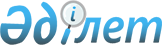 Қарағанды облысы Қарқаралы ауданы Қарағайлы кентіндегі көшені қайта атау туралыҚарағанды облысы Қарқаралы ауданы Қарағайлы кентінің әкімінің 2023 жылғы 7 маусымдағы № 1-5/3 шешімі. Қарағанды облысының Әділет департаментінде 2023 жылғы 9 маусымда № 6426-09 болып тіркелді
      Қазақстан Республикасының "Қазақстан Республикасының әкімшілік-аумақтық құрылысы туралы" Заңының 14-бабының 4) тармақшасына, Қазақстан Республикасының "Қазақстан Республикасындағы жергілікті мемлекеттік басқару және өзін-өзі басқару туралы" Заңына сәйкес, Қарағанды облысы әкімдігі жанындағы облыстық ономастикалық комиссияның 2022 жылғы 19 қазандағы қорытындысы негізінде, Қарағайлы кентінің тұрғындарының пікірін ескере отырып, ШЕШТІМ:
      1. Қарағанды облысы Қарқаралы ауданы Қарағайлы кентіндегі Ленин көшесі Әлихан Бөкейхан көшесі болып қайта аталсын.
      2. Осы шешім оның алғашқы ресми жарияланған күнінен кейін күнтізбелік он күн өткен соң қолданысқа енгізіледі.
					© 2012. Қазақстан Республикасы Әділет министрлігінің «Қазақстан Республикасының Заңнама және құқықтық ақпарат институты» ШЖҚ РМК
				
      Қарағайлы кентінің әкімі

М. Акимбаев
